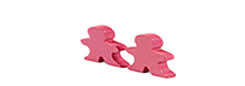 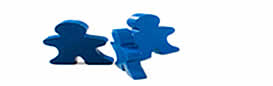 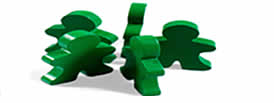 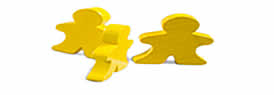 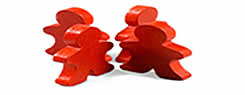 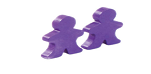 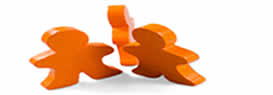 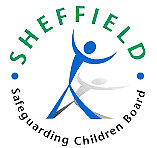 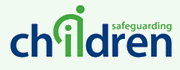 +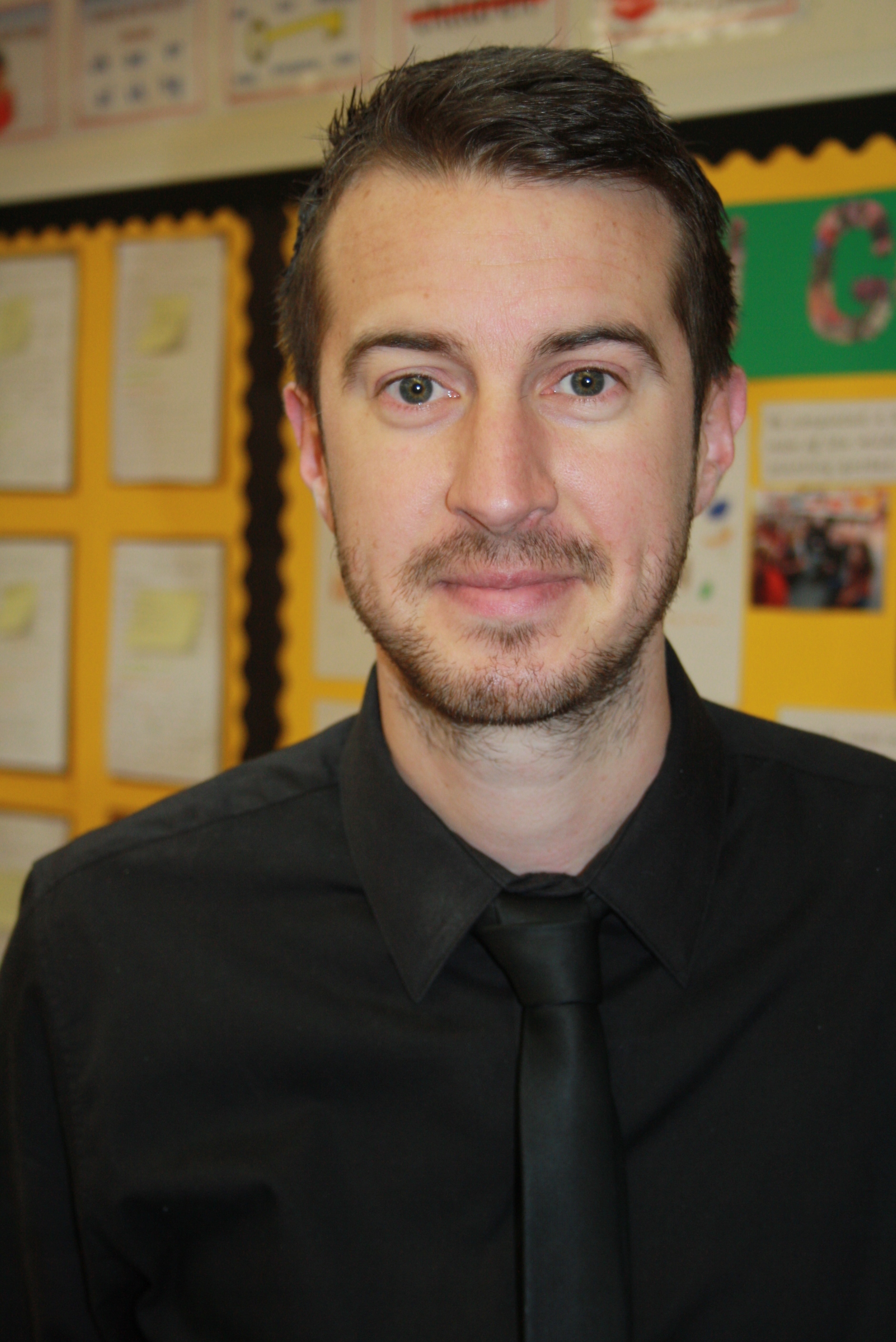 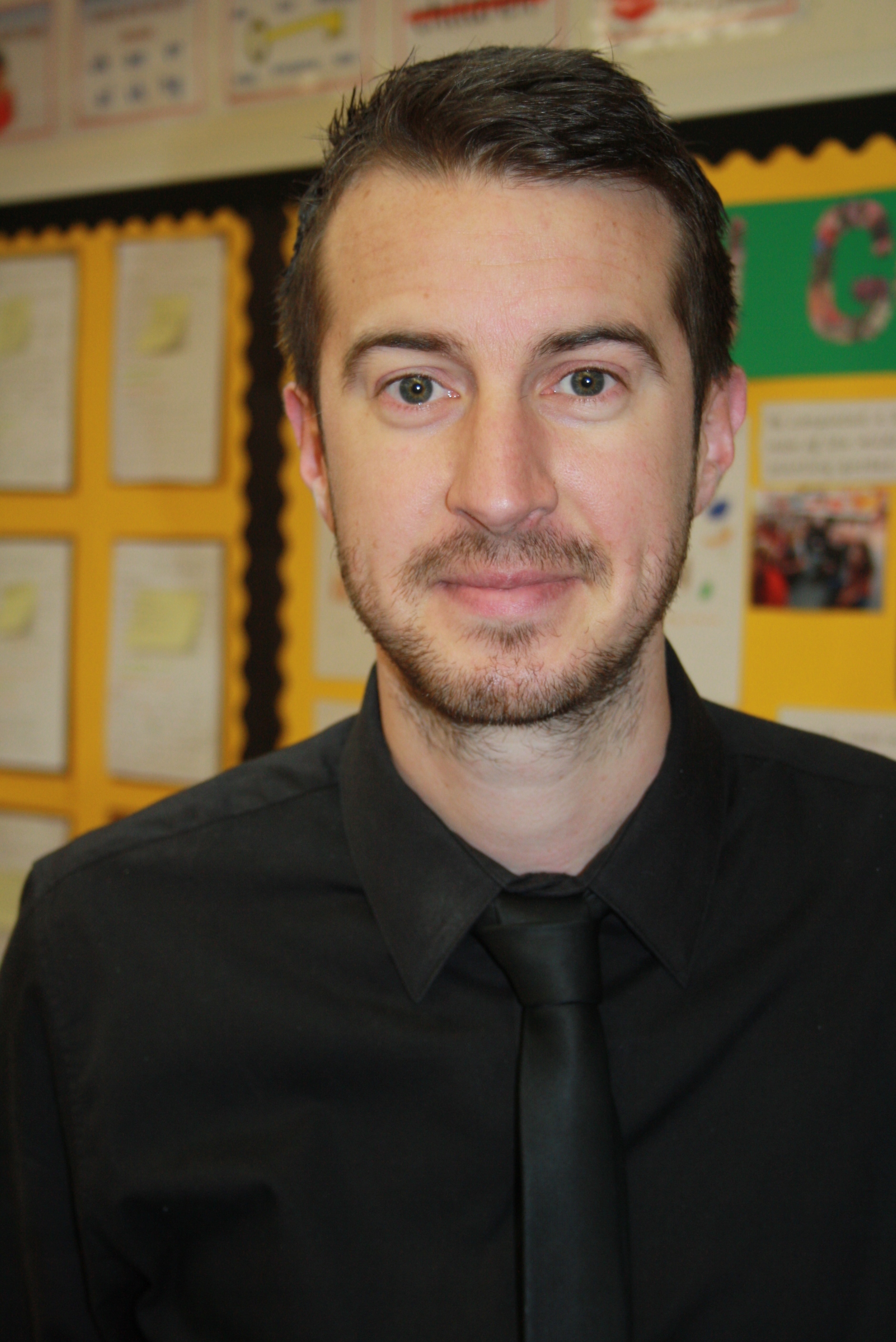 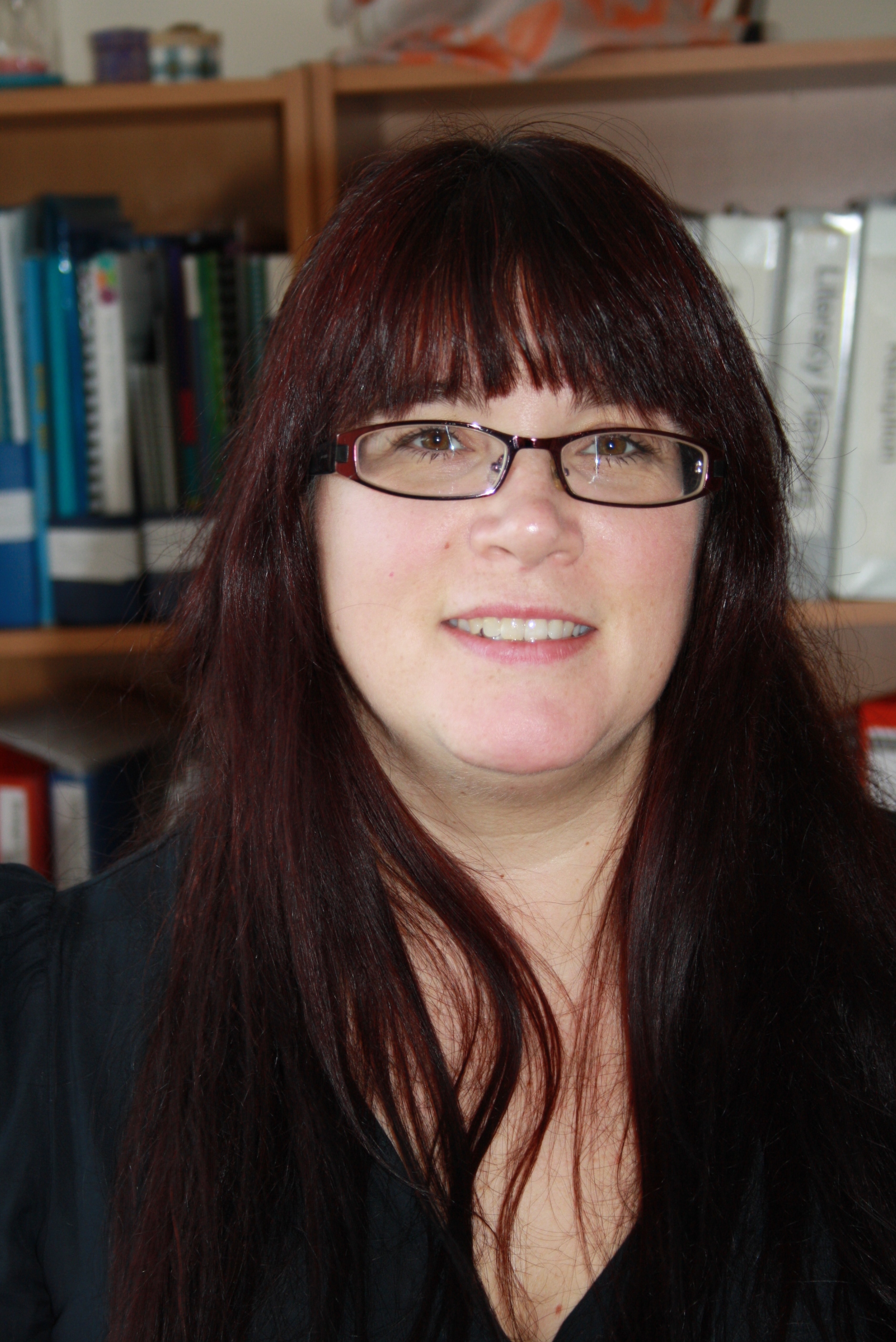 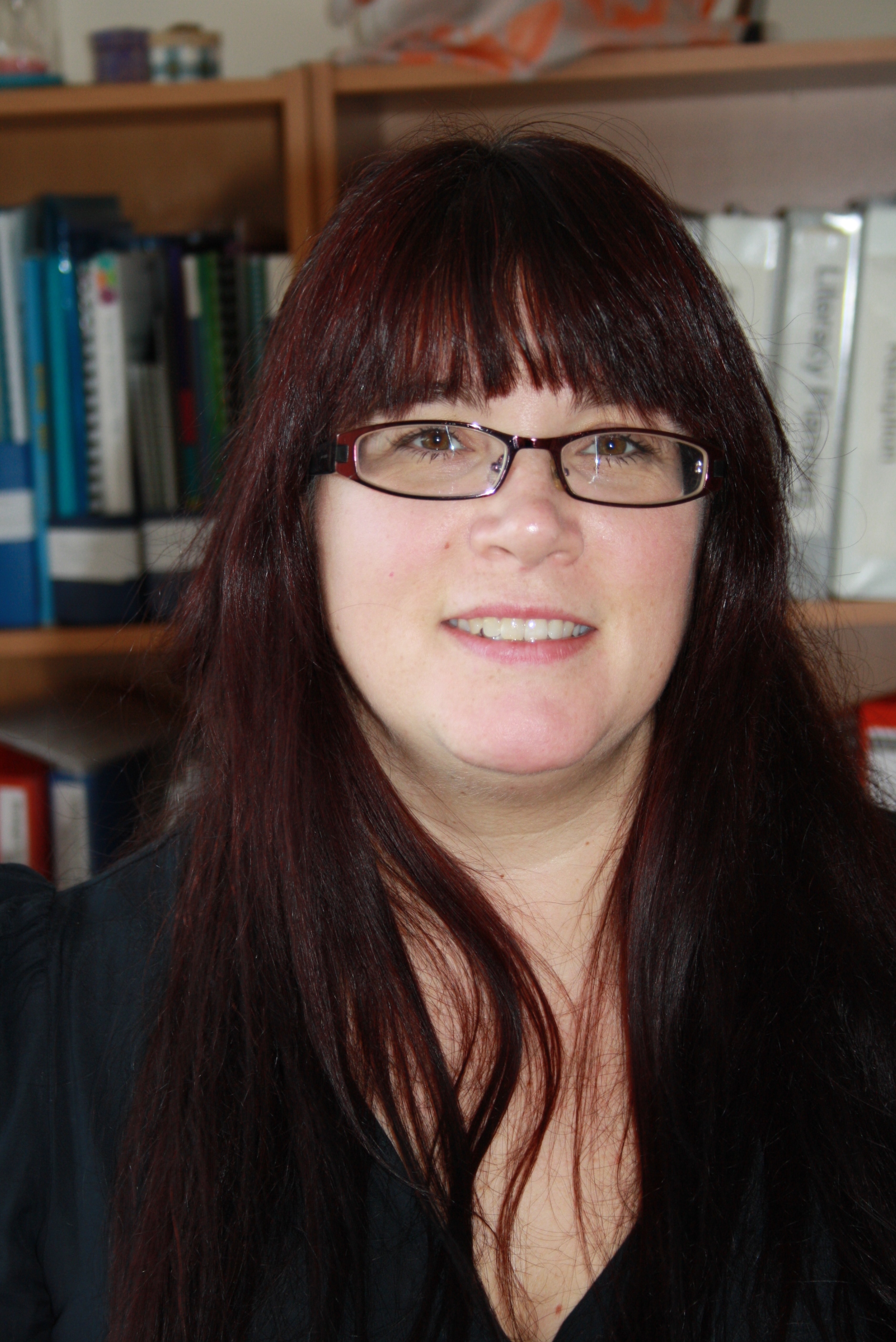 